Balkan Ekspres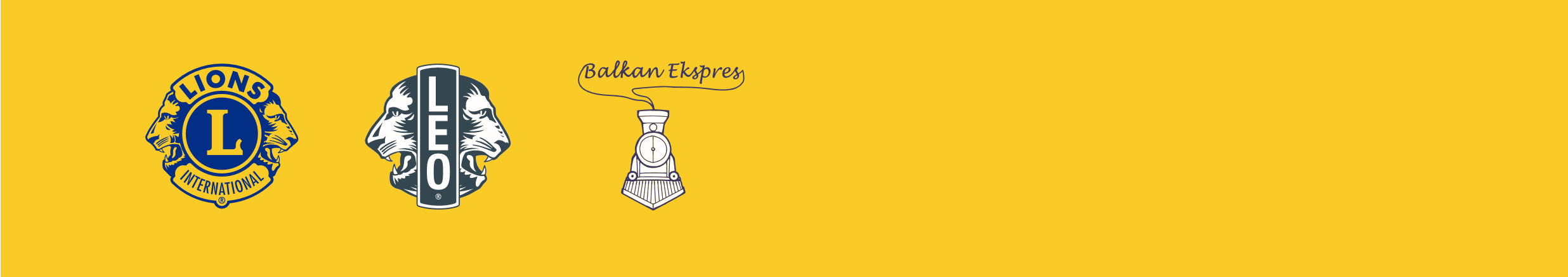 LEO druženje u Zagrebu
14.-16.12.2018.
OpćenitoPrijavljeni članovi*Specificirajte ako prijavljeni član ima posebnih prehrambenih potreba.

Molimo da prijavu pošaljete najkasnije do 1.10.2018. na mail leodistrict.126@gmail.com, ili nam se javite ukoliko imate bilo kakva pitanja. Stojimo na raspolaganju!

Veselimo se Vašem dolasku i ponovnom druženju!
LEO distrikt 126 – HrvatskaIme LEO klubaPredsjednik/ica LEO klubaGradDržavaIme i prezimeMailSpol Veličina majicePrehrana*